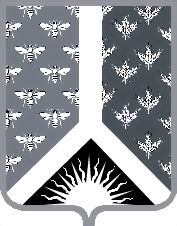 Кемеровская областьНовокузнецкий муниципальный районАдминистрация Новокузнецкого муниципального районаПостановление коллегииот 17.03.2020  № 08г. НовокузнецкОб итогах работы Общественного экологического Совета при администрации Новокузнецкого муниципального района за 2019 годЗаслушав информацию начальника отдела по вопросам экологии администрации Новокузнецкого муниципального района Ю.Г. Булавы об итогах работы Общественного экологического Совета при администрации Новокузнецкого муниципального района за 2019 год, коллегия постановляет:1.	Информацию начальника отдела по вопросам экологии администрации Новокузнецкого муниципального района Ю.Г. Булавы об итогах работы Общественного экологического Совета при администрации Новокузнецкого муниципального района за 2019 год принять к сведению.2. Работу Общественного экологического Совета при администрации Новокузнецкого муниципального района за 2019 год в целом признать удовлетворительной.3. Начальнику отдела по вопросам экологии администрации Новокузнецкого муниципального района (Ю.Г. Булава) повысить эффективность работы Общественного экологического Совета при администрации Новокузнецкого муниципального района в части взаимодействия с предприятиями угольной промышленности.4. Контроль за исполнением настоящего постановления оставляю за собой.Глава Новокузнецкого муниципального района		                                          А.В. Шарнин